Attendus pour un niveau maitriséAnnoter les boîtes de PétriHomogénéiser la suspension ou la dilution (cf. FICHE Dilution en cascade)Déposer 0,1 mL de suspension ou de dilution sur le milieu dans la boîte de Pétri, en commençant par la dilution la plus forte en zone d’asepsie et en conservant la même pipetteÉtaler la goutte déposée sur toute la surface du milieu gélosé, jusqu’à ce que la gélose soit sècheConserver le même étaleur pour étaler dans les autres boîtes en commençant par la dilution la plus forteLaisser sécherErreurs majeures pénalisantesBoîtes non annotéesDéposer le volume de la dilution la plus faible à la plus forte avec la même pipette/pailleÉtaler la goutte déposée de la dilution la plus faible à la plus forte avec la même étaleurNe pas homogénéiser la suspension ou la dilutionErreur d’asepsieErreur sur le volume prélevéÉtaler la goutte déposée trop rapidement (mouvements brusques)Erreurs mineures non pénalisantes/Diversités des pratiques Utilisation de pipette graduée stérile, pipette paille, de râteau ou de billesPropositions pédagogiques Dénombrement de micro-organismes dans des produits alimentaires : lait, jus de pomme…Destinataires : professeursDénombrement en surfaceDénombrement en surface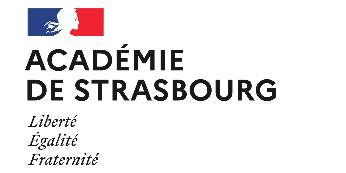 Elaboration12/10/22Professeurs STL BiotechnologiesRelecture 104/01/23Julie CAVALLI, Pascale DIMANCHE, Julien FIJEAN, Laura MATTIELLO, Anastasie SIGWALT